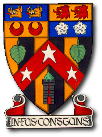 The Gordon SchoolsAgreedCollegiate Staff Calendar 2019-2020This Collegiate Calendar reflects Aberdeenshire’s school holiday pattern for 2019-2020There are 3 Occasional Days allocated for this Session which been agreed with our Cluster and Parent Council. We also have two additional in-service days which have been granted on a national basis and are placed to be consistent across Aberdeenshire Council.The SQA Coursework Uplift dates for N5, H and AH for 2019-2020 are included.The SQA exam timetable for 2020 has been published; start/end dates are included.Our SQA Coordinator will issue a separate TGS SQA Calendar for the more detailed SQA deadlines. The main SQA coursework pick-ups are included.A full list of Tracking & Reporting dates for next session is included at the end of the Calendar.***The timetable for the following session (20/21) is dependent upon our consultation over the structure of our School week. This may well impact on when our timetable for 2020/21 begins and whether we have to put interim arrangements in place for June 2020. New bus contracts will not be in place until August 2020 so any new structure could only begin from the new term.Updated: 1 November, 2019The Gordon Schools Term 1 Session 2019-2020Monday 19th August – Friday 11th October (8 weeks)The Gordon Schools Term 2 Session 2019-2020Monday 28thth October – Friday 20th December (8 weeks)The Gordon Schools Term 3 Session 2019-2020Monday 6th January – Friday 3rd April (13 weeks)The Gordon Schools Term 4 Session 2019-2020Monday 20th April – Friday 3rd July (11 weeks)Teacher dates for Calendar 2019-20:Tracking, Reporting, Parents’ Meetings & SQA AssessmentsThe Gordon Schools Senior PhaseScottish Qualifications Authority (SQA) Coursework and assessment deadlines for our pupils 2019-20[Abbreviations used: National 4 (N4); National 5 (N5); Higher (H); Advanced Higher (AH)]TGS VisionAt The Gordon Schools we have recently renewed our Vision.This guides our everyday actions and expectations and is a statement of what we are trying to be and do as a School.An easy way to remember our Vision, is using the initial of our School – T G SOur Vision is:		Together:				Is about treating one another positively, kindly and with respect. We are all 	a part of the School community, the Local Huntly community and beyond. 	Our actions here affect other local, national and international communities. 		We must consider what consequences our actions will have on others and 	on our environment, both locally and globally.		Growing:		We need you to value and look after your health. This includes your 	physical, mental, emotional and spiritual health.		TGS should be a happy place, with support for everyone to feel good about 	their health. We want you to develop confidence and resilience for life in 	and beyond School.			Succeeding:				Success means being the best possible version of yourself that you can be. 		If you succeed with this then you will learn as well and achieve as much as 			you can. 			Have a growth mind-set – explore new things and aim for future 				successes! At TGS we want you to be proud of your achievements and 			successes and we will celebrate those with you.w/bMondayTuesdayWednesdayThursdayFriday119 AugTGSIn-Service:Our Vision, Structures & ImpactAdditional TGSIn-Service: Evidencing ImprovementStart of Term 1for pupilsMVP Pupil Training day226 AugS3 Huntly Heritage workshop p4-6AH Biology Fieldwork trip all dayYPI Assembly S3 Launch p5MVP Pupil Training day32 SeptPupil Council (PC) Assemblies weekFreiburg/Strasbourg trip departsSLT & FH/PT Meeting (1): Learning, Teaching & AssessmentS1 Maths Relay: LunchS1 Maths Relay: LunchH&Wb Young Leaders LaunchWoodhill HouseEnergy Girls@Oil&Gas: TECAS1 Maths Relay: Lunch 49 SeptHands-up survey weekPupil Council Manifesto weekFreiburg/Strasbourg trip returnsH Geography fieldwork: Tarnash FallsS2 Huntly Castle VisitCollegiate Meeting (1): Learning, Teaching & Assessment516 SeptOptional Work Experience week for S4/5/6Citizenship Shoebox Appeal beginsParents in Partnership (1)Aberdeenshire & HMIe ES visitAberdeenshire & HMIe ES visitPupil Council Election day623 SeptSLT & FH/PT Meeting (2): Health & WellbeingS1 Sponsored WalkFuture Asset Conference: Edinburgh(Six S5/6 pupils)Adv HigherGeography TripMacmillan Coffee MorningUCAS HE ExhibitionAberdeenNat Geography  all day in Huntly730 SeptPupil Council Training amS1 Walk reserve dateNational Modern Studies trip:  Scottish ParliamentPC Class Council (1)RegistrationCollegiate Meeting (2): Health & WellbeingPiP Evening Fashion Show with M&CoPupil Council Meetings (1)p1 + SYP Democracy DayRotary Young Musician Competition EveEnd Citizenship Shoebox AppealPupil Council Exec-SLT Meeting (1)p1730 SeptPupil Council Training amS1 Walk reserve dateNational Modern Studies trip:  Scottish ParliamentPC Class Council (1)RegistrationCollegiate Meeting (2): Health & WellbeingPiP Evening Fashion Show with M&CoPupil Council Meetings (1)p1 + SYP Democracy DayRotary Young Musician Competition EveEnd Citizenship Shoebox AppealMock Trial Aberdeen CourtsSaturday AM87 OctS1 Parents’ MeetingH Geographytrip: Aberdeen S4 Crash Live event PMPupil Council Feedback (1)Nat History trip: BannockburnEnd of Term 1For PupilsAdditional TGSIn-Servicew/bMondayTuesdayWednesdayThursdayFriday928 OctStart of Term 2 for allSLT & FH/PT Meeting (3): TMRS4/5/6 Senior Phase Tracking (1)104 NovModern Studies S3 & S6 Peterhead Prison Museum VisitCollegiate Meeting (3): TMRS5 ‘Safe Drive Stay Alive’ Aberdeen p 3-6UKMT Junior Maths ChallengeS3 Army STEM eventall dayInitial SQA entries confirmed1111 NovParents in Partnership (2)PC Class Council (2)RegistrationNESCOL Fraserburgh: Experience DayTGS DYW Apprenticeship & Careers Fair2pm – 8pmS3 CfE TrackingEnergy Girls @ Shell Conference1218 NovAberdeenshireIn-ServiceTGSIn-Service:Universal SupportPupil Council Meetings (2)P2p2 Pupil Council Exec-SLT Meeting (2)1325 NovYPI Run-through S3 and S2 - HallS1CfE TrackingPupil Council Feedback (2)Inter-House Swimming GalaTGS YLOL to Banff Academy all day: Relationships142 DecS3 YPI Final Event Evening7pmChristmas FairLunchtimeBanff YLOL to TGS all day: Relationships‘DEFIB Day’Sports AmbassadorsS2 CfE Full Report S3 History trip: Edinburgh‘Forbidden PlanetTechnical/Dressall day159 Dec‘Forbidden Planet’PM MatineePensioners’ Party‘Forbidden Planet’Evening Performance‘Forbidden Planet’Evening Performance‘Forbidden Planet’Evening PerformanceChristmas Jumper Day1616 DecS3 Parents’ MeetingJunior School DanceSenior School DanceChristmas Maths Relay: LunchChristmas Service: Strathbogie Parish ChurchEnd of Term 2w/bMondayTuesdayWednesdayThursdayFriday176 JanStart of Term 3 for allCurriculum Info Evening forS3, S4 & S5SLT & FH/PT Meeting (4):Sustainability1813 JanS2 Parents’ MeetingStart: N5-H-AH Exam Diet1920 JanPC ClassCouncil (3)Registration Collegiate Meeting (4): SQA and AAAsPupil Council Meetings (3)p3Pupil Council Exec-SLT Meeting (3)p32027 JanPupil Council Feedback (3)213 FebEnd: N5-H-AH Exam Diet Parents in Partnership (3)P7 into S1 Information Evening (1)S3 DTP + Men ACWY Imms UKMT Intermediate Maths Challenge2210 FebCurriculum Info Evening for S2S3 CfE Full ReportS3 ‘Languages in Work’ morningInter-House Cross CountryOccasional Day (1)Occasional Day (2)2317 Feb Mid-term holidayAberdeenshireIn-ServiceTGSIn-Service:S4/5/6 Parents’ Meeting (1)2424 FebS4/5/6 Senior Phase Tracking (2) SQA Levels confirmedS4/5/6 Parents’ Meeting (2)NASSA Cross CountryDeadline for SQA Unit only entries252 MarWorld Book DayS3 MMR Catch-up + S1 Boys HPV269 MarSLT & FH/PT Meeting (5):Self-evaluationS2 English Johnstons Elginpresent to TGSS1+S2 Girls HPVS2 ALEC workshop2716 MarAberdeenshire Progress visitPC ClassCouncil (4)RegistrationAberdeenshire Progress visit S2 English (1/3) Johnstons ElginS2 English (1/3) Johnstons Elgin SQA N5 Uplift* (1)(*not Art / Music / P.E.)Pupil Council Meetings (4)p4S2 English (1/3) Johnstons ElginPupil Council p4 Exec-SLT Meeting (4)2823 MarFinalise SQA entries this week: no costPupil Council Feedback (4)2930 MarTGS S2/3 SVA Volleyball FestivalEnd of Term 3w/bMondayMondayMondayTuesdayWednesdayWednesdayThursdayThursdayFridayFridayFriday3020 AprStart of Term 4for allStart of Term 4for allStart of Term 4for allParents in Partnership (4)SQA N5 (2) & H & AH Uplift (1) N5 Art / Music / P.E. (Not H Photography)(Not AH Art / Drama / English / Geography / Music)Collegiate Meeting (5): Self-evaluation SQA N5 (2) & H & AH Uplift (1) N5 Art / Music / P.E. (Not H Photography)(Not AH Art / Drama / English / Geography / Music)Collegiate Meeting (5): Self-evaluation Last day in school for S4/5/6Last day in school for S4/5/6Last day in school for S4/5/63127 AprSQA Exams beginSQA Exams beginSQA Exams beginS2CfE Tracking324 MayAH Uplift (2)(AH English (Writing)AH Uplift (3)(AH Drama &  Geography)NESCOL S2 Technology FinalAH Uplift (3)(AH Drama &  Geography)NESCOL S2 Technology FinalMay Day holidayMay Day holidayMay Day holiday3311 MayPC ClassCouncil (5)RegistrationPC ClassCouncil (5)RegistrationPC ClassCouncil (5)RegistrationS1 CfE Full ReportPupil Council Meeting (5) p5S1 Army STEM S1 CfE Full ReportPupil Council Meeting (5) p5S1 Army STEM Pupil Council Exec-SLT Meeting (5)p5Pupil Council Exec-SLT Meeting (5)p5Pupil Council Exec-SLT Meeting (5)p53418 MaySLT & FH/PT Meeting (6):Priorities 20/21SLT & FH/PT Meeting (6):Priorities 20/21SLT & FH/PT Meeting (6):Priorities 20/21Pupil Council Feedback (5)Pupil Council Feedback (5)SQA N5 Units & N2 – N4 Units results deadlineSQA N5 Units & N2 – N4 Units results deadlineSQA N5 Units & N2 – N4 Units results deadline3525 MayS3 CfE Level AchievedS3 CfE Level AchievedS3 CfE Level AchievedSports DaySports DayH Uplift (2)(H Photography)AH Uplift (4)(AH Art & Music)H Uplift (2)(H Photography)AH Uplift (4)(AH Art & Music)Last SQA exam in our HallLast SQA exam in our HallLast SQA exam in our Hall361 JuneOccasional Day (3)(no SQA exams)Occasional Day (3)(no SQA exams)Occasional Day (3)(no SQA exams)***Start of new timetable***New S5 InductionLast day of SQA exams(old S6 only)New S5 InductionLast day of SQA exams(old S6 only)New S6 InductionDoE Bronze expedition practiceNew S6 InductionDoE Bronze expedition practiceDoE Bronze expedition practiceDoE Bronze expedition practiceDoE Bronze expedition practice378 JunParents in Partnership AGMParents in Partnership AGMParents in Partnership AGMTheme Day‘Old S6’Theme Day‘Old S6’DoE Bronze expeditionImmunisationscatch-up dayDoE Bronze expeditionImmunisationscatch-up dayDoE Bronze expeditionH&Wb YLs Showcase AbdnDoE Bronze expeditionH&Wb YLs Showcase AbdnDoE Bronze expeditionH&Wb YLs Showcase Abdn3815 JunCollegiate Meeting (6): Calendar/WTACollegiate Meeting (6): Calendar/WTAWatersports Trip departsWatersports Trip departs3922 Jun5 Day Visit begins for P7s5 Day Visit begins for P7s5 Day Visit begins for P7sP7 into S1 Information Evening (2)p4 Pupil Council Meeting (6)P7 into S1 Information Evening (2)p4 Pupil Council Meeting (6)Watersports Trip returnsWatersports Trip returnsWatersports Trip returns4029 JunPupil Council Feedback (6)Pupil Council Feedback (6)Pupil Council Feedback (6)S1/2/3 Merit CeremoniesS3 Geography trip: CullenPrize Giving EveningS3 Geography trip: CullenPrize Giving EveningEnd of SessionStaff Return Mon 17 AugEnd of SessionStaff Return Mon 17 AugEnd of SessionStaff Return Mon 17 Aug2019-20Year2019-20Year2019-20Year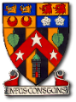 Tracking, Reporting, Parents’ Meetings & SQA AssessmentsTracking, Reporting, Parents’ Meetings & SQA AssessmentsTracking, Reporting, Parents’ Meetings & SQA AssessmentsTracking, Reporting, Parents’ Meetings & SQA AssessmentsTracking, Reporting, Parents’ Meetings & SQA AssessmentsTracking, Reporting, Parents’ Meetings & SQA AssessmentsTracking, Reporting, Parents’ Meetings & SQA AssessmentsTracking, Reporting, Parents’ Meetings & SQA AssessmentsTracking, Reporting, Parents’ Meetings & SQA AssessmentsS1 InitialSettling-inReportS1 InitialSettling-inReportS1 InitialSettling-inReportTeacher byTeacher byTeacher byTeacher byQA byQA byPrinting byPrinting byTo Parents onS1 InitialSettling-inReportS1 InitialSettling-inReportS1 InitialSettling-inReportS1 Parents’ Meeting: 8 OctoberS1 Parents’ Meeting: 8 OctoberS1 Parents’ Meeting: 8 OctoberS1 Parents’ Meeting: 8 OctoberS1 Parents’ Meeting: 8 OctoberS1 Parents’ Meeting: 8 OctoberS1 Parents’ Meeting: 8 OctoberS1 Parents’ Meeting: 8 OctoberS1 Parents’ Meeting: 8 OctoberS1 InitialSettling-inReportS1 InitialSettling-inReportS1 InitialSettling-inReport27 NovCfE Level Achieved +Progress + E/B/H27 NovCfE Level Achieved +Progress + E/B/H27 NovCfE Level Achieved +Progress + E/B/H27 NovCfE Level Achieved +Progress + E/B/H4 Dec4 Dec5 Dec5 Dec6 DecS1FullS1FullS1Full14 MayE/B/H + CfE Level AchievedProgress + Next Steps Comment14 MayE/B/H + CfE Level AchievedProgress + Next Steps Comment14 MayE/B/H + CfE Level AchievedProgress + Next Steps Comment14 MayE/B/H + CfE Level AchievedProgress + Next Steps Comment21 May21 May22 May22 May25 MayS2 Parents’ Meeting: Wednesday 15 JanuaryS2 Parents’ Meeting: Wednesday 15 JanuaryS2 Parents’ Meeting: Wednesday 15 JanuaryS2 Parents’ Meeting: Wednesday 15 JanuaryS2 Parents’ Meeting: Wednesday 15 JanuaryS2 Parents’ Meeting: Wednesday 15 JanuaryS2 Parents’ Meeting: Wednesday 15 JanuaryS2 Parents’ Meeting: Wednesday 15 JanuaryS2 Parents’ Meeting: Wednesday 15 JanuaryS2 Parents’ Meeting: Wednesday 15 JanuaryS2 Parents’ Meeting: Wednesday 15 JanuaryS2 Parents’ Meeting: Wednesday 15 JanuaryS2FullS2FullS2Full6 DecE/B/H + CfE Level AchievedProgress + Next Steps Comment6 DecE/B/H + CfE Level AchievedProgress + Next Steps Comment6 DecE/B/H + CfE Level AchievedProgress + Next Steps Comment6 DecE/B/H + CfE Level AchievedProgress + Next Steps Comment16 Dec16 Dec18 Dec18 Dec19 DecS2TrackingS2TrackingS2Tracking28 AprilCfE Level Achieved +Progress + E/B/H28 AprilCfE Level Achieved +Progress + E/B/H28 AprilCfE Level Achieved +Progress + E/B/H28 AprilCfE Level Achieved +Progress + E/B/H5 May5 May6  May6  May7 MayS3 Parents’ Meeting: 16 DecS3 Parents’ Meeting: 16 DecS3 Parents’ Meeting: 16 DecS3 Parents’ Meeting: 16 DecS3 Parents’ Meeting: 16 DecS3 Parents’ Meeting: 16 DecS3 Parents’ Meeting: 16 DecS3 Parents’ Meeting: 16 DecS3 Parents’ Meeting: 16 DecS3 Parents’ Meeting: 16 DecS3 Parents’ Meeting: 16 DecS3 Parents’ Meeting: 16 DecS3TrackingS3TrackingS3Tracking15 NovCfE Level Achieved +Progress + E/B/H15 NovCfE Level Achieved +Progress + E/B/H15 NovCfE Level Achieved +Progress + E/B/H15 NovCfE Level Achieved +Progress + E/B/H25 Nov25 Nov26 Nov26 Nov27 NovS3FullS3FullS3Full12 FebE / B / H + CfE LevelNext Steps Comment12 FebE / B / H + CfE LevelNext Steps Comment12 FebE / B / H + CfE LevelNext Steps Comment12 FebE / B / H + CfE LevelNext Steps Comment27 Feb27 Feb27  Feb27  Feb2 MarchS3AchievedS3AchievedS3Achieved25 MayFaculty Internal dataCfE Level achieved25 MayFaculty Internal dataCfE Level achieved25 MayFaculty Internal dataCfE Level achieved25 MayFaculty Internal dataCfE Level achievedn/an/an/an/an/aSenior PhaseTrackingS4 / 5 / 6Senior PhaseTrackingS4 / 5 / 6Senior PhaseTrackingS4 / 5 / 6Senior PhaseTrackingS4 / 5 / 6Senior PhaseTrackingS4 / 5 / 6Senior PhaseTrackingS4 / 5 / 611 NovemberInitial SQA National levels confirmedWG + TG + On/Off Track for A-C1 NovemberInitial SQA National levels confirmedWG + TG + On/Off Track for A-C1 NovemberInitial SQA National levels confirmedWG + TG + On/Off Track for A-C9 November9 November13 November13 November14 NovemberSenior PhaseTrackingS4 / 5 / 6Senior PhaseTrackingS4 / 5 / 6Senior PhaseTrackingS4 / 5 / 6224 FebruaryWG =SQA Estimate + % + SQA TGThis also indicates therecommended Level to Parents/Carers for SQA24 FebruaryWG =SQA Estimate + % + SQA TGThis also indicates therecommended Level to Parents/Carers for SQA24 FebruaryWG =SQA Estimate + % + SQA TGThis also indicates therecommended Level to Parents/Carers for SQA2 March2 March4 March4 March5 MarchS4/5/6 Parents’ Meeting: Thursday 20 February (1) – Parents choose to attend (1) and/or (2)S4/5/6 Parents’ Meeting: Tuesday 25 February (2) – Parents choose to attend (1) and/or (2)S4/5/6 Parents’ Meeting: Thursday 20 February (1) – Parents choose to attend (1) and/or (2)S4/5/6 Parents’ Meeting: Tuesday 25 February (2) – Parents choose to attend (1) and/or (2)S4/5/6 Parents’ Meeting: Thursday 20 February (1) – Parents choose to attend (1) and/or (2)S4/5/6 Parents’ Meeting: Tuesday 25 February (2) – Parents choose to attend (1) and/or (2)S4/5/6 Parents’ Meeting: Thursday 20 February (1) – Parents choose to attend (1) and/or (2)S4/5/6 Parents’ Meeting: Tuesday 25 February (2) – Parents choose to attend (1) and/or (2)S4/5/6 Parents’ Meeting: Thursday 20 February (1) – Parents choose to attend (1) and/or (2)S4/5/6 Parents’ Meeting: Tuesday 25 February (2) – Parents choose to attend (1) and/or (2)S4/5/6 Parents’ Meeting: Thursday 20 February (1) – Parents choose to attend (1) and/or (2)S4/5/6 Parents’ Meeting: Tuesday 25 February (2) – Parents choose to attend (1) and/or (2)S4/5/6 Parents’ Meeting: Thursday 20 February (1) – Parents choose to attend (1) and/or (2)S4/5/6 Parents’ Meeting: Tuesday 25 February (2) – Parents choose to attend (1) and/or (2)S4/5/6 Parents’ Meeting: Thursday 20 February (1) – Parents choose to attend (1) and/or (2)S4/5/6 Parents’ Meeting: Tuesday 25 February (2) – Parents choose to attend (1) and/or (2)S4/5/6 Parents’ Meeting: Thursday 20 February (1) – Parents choose to attend (1) and/or (2)S4/5/6 Parents’ Meeting: Tuesday 25 February (2) – Parents choose to attend (1) and/or (2)S4/5/6 Parents’ Meeting: Thursday 20 February (1) – Parents choose to attend (1) and/or (2)S4/5/6 Parents’ Meeting: Tuesday 25 February (2) – Parents choose to attend (1) and/or (2)S4/5/6 Parents’ Meeting: Thursday 20 February (1) – Parents choose to attend (1) and/or (2)S4/5/6 Parents’ Meeting: Tuesday 25 February (2) – Parents choose to attend (1) and/or (2)S4/5/6 Parents’ Meeting: Thursday 20 February (1) – Parents choose to attend (1) and/or (2)S4/5/6 Parents’ Meeting: Tuesday 25 February (2) – Parents choose to attend (1) and/or (2)Senior Phase Exams for N5-Higher-Adv Higher: 16 January – 31 January, 2020(No S4 / 5 / 6 Study Leave) – Monday 3 February is reserved as a Catch-up dayDeadline for Unit only entries to guarantee August Certification is 28 FebruaryFinal SQA entry levels confirmed with Parents/Carers: Thursday 5 MarchSenior Phase Exams for N5-Higher-Adv Higher: 16 January – 31 January, 2020(No S4 / 5 / 6 Study Leave) – Monday 3 February is reserved as a Catch-up dayDeadline for Unit only entries to guarantee August Certification is 28 FebruaryFinal SQA entry levels confirmed with Parents/Carers: Thursday 5 MarchSenior Phase Exams for N5-Higher-Adv Higher: 16 January – 31 January, 2020(No S4 / 5 / 6 Study Leave) – Monday 3 February is reserved as a Catch-up dayDeadline for Unit only entries to guarantee August Certification is 28 FebruaryFinal SQA entry levels confirmed with Parents/Carers: Thursday 5 MarchSenior Phase Exams for N5-Higher-Adv Higher: 16 January – 31 January, 2020(No S4 / 5 / 6 Study Leave) – Monday 3 February is reserved as a Catch-up dayDeadline for Unit only entries to guarantee August Certification is 28 FebruaryFinal SQA entry levels confirmed with Parents/Carers: Thursday 5 MarchSenior Phase Exams for N5-Higher-Adv Higher: 16 January – 31 January, 2020(No S4 / 5 / 6 Study Leave) – Monday 3 February is reserved as a Catch-up dayDeadline for Unit only entries to guarantee August Certification is 28 FebruaryFinal SQA entry levels confirmed with Parents/Carers: Thursday 5 MarchSenior Phase Exams for N5-Higher-Adv Higher: 16 January – 31 January, 2020(No S4 / 5 / 6 Study Leave) – Monday 3 February is reserved as a Catch-up dayDeadline for Unit only entries to guarantee August Certification is 28 FebruaryFinal SQA entry levels confirmed with Parents/Carers: Thursday 5 MarchSenior Phase Exams for N5-Higher-Adv Higher: 16 January – 31 January, 2020(No S4 / 5 / 6 Study Leave) – Monday 3 February is reserved as a Catch-up dayDeadline for Unit only entries to guarantee August Certification is 28 FebruaryFinal SQA entry levels confirmed with Parents/Carers: Thursday 5 MarchSenior Phase Exams for N5-Higher-Adv Higher: 16 January – 31 January, 2020(No S4 / 5 / 6 Study Leave) – Monday 3 February is reserved as a Catch-up dayDeadline for Unit only entries to guarantee August Certification is 28 FebruaryFinal SQA entry levels confirmed with Parents/Carers: Thursday 5 MarchSenior Phase Exams for N5-Higher-Adv Higher: 16 January – 31 January, 2020(No S4 / 5 / 6 Study Leave) – Monday 3 February is reserved as a Catch-up dayDeadline for Unit only entries to guarantee August Certification is 28 FebruaryFinal SQA entry levels confirmed with Parents/Carers: Thursday 5 MarchSenior Phase Exams for N5-Higher-Adv Higher: 16 January – 31 January, 2020(No S4 / 5 / 6 Study Leave) – Monday 3 February is reserved as a Catch-up dayDeadline for Unit only entries to guarantee August Certification is 28 FebruaryFinal SQA entry levels confirmed with Parents/Carers: Thursday 5 MarchSenior Phase Exams for N5-Higher-Adv Higher: 16 January – 31 January, 2020(No S4 / 5 / 6 Study Leave) – Monday 3 February is reserved as a Catch-up dayDeadline for Unit only entries to guarantee August Certification is 28 FebruaryFinal SQA entry levels confirmed with Parents/Carers: Thursday 5 MarchSenior Phase Exams for N5-Higher-Adv Higher: 16 January – 31 January, 2020(No S4 / 5 / 6 Study Leave) – Monday 3 February is reserved as a Catch-up dayDeadline for Unit only entries to guarantee August Certification is 28 FebruaryFinal SQA entry levels confirmed with Parents/Carers: Thursday 5 MarchMonthTracking ReportFull ReportParents’ EveningAssessmentAssessmentOctoberS18 OctNovemberS4/5/61 NovS315 NovS1 Settling-in27 Nov8 November: Initial confirmation of SQA National 5 & Higher & AH Levels8 November: Initial confirmation of SQA National 5 & Higher & AH Levels8 November: Initial confirmation of SQA National 5 & Higher & AH Levels8 November: Initial confirmation of SQA National 5 & Higher & AH Levels8 November: Initial confirmation of SQA National 5 & Higher & AH Levels8 November: Initial confirmation of SQA National 5 & Higher & AH LevelsDecemberS26 DecS316 DecJanuary2020S2: 15 JanN5-H-AH Prelim Assessment DietN5-H-AH Prelim Assessment DietFebruaryS4/5/624 FebS313 FebS4: 20 FebS5/6: 25 FebMarchS4/5/65 MarchConfirm SQA LevelsAprilS228 AprilMayS3 (Internal)25 MayS114 MaySubjectLevelPiece of work to be completedTGS completiondateAccountingN5Coursework: in class11th MarchAccountingHCoursework: in class11th MarchAdministration and ITHAssignment23rd MarchAdministration and ITN5Coursework: 2 sessions in class3rd + 10th MarchAdministration and ITHCoursework: 1 session in class16th MarchArt & DesignN5Portfolio30th MarchArt & DesignHPortfolio30th MarchArt & DesignAHPortfolio22nd MayBiologyN4Assignment17th DecemberBiologyN5Assignment17th DecemberBiologyHAssignment13th MarchBiologyAHProject3rd AprilBusiness ManagementN5Coursework: during Term 3 in class12th MarchBusiness ManagementHCoursework: during Term 3 in class19th MarchChemistryN4Assignment6th MarchChemistryN5Assignment6th MarchChemistryHAssignment13th MarchChemistryAHProject3rd AprilDramaN5Performance Assessment period (Visiting Examiner)10th Feb-24th AprilDramaHPerformance Assessment period (Visiting Examiner)10th Feb-24th AprilDramaAHDissertation24th AprilDramaAHPerformance Assessment period (Visiting Examiner)10th Feb-24th AprilEconomicsN5Coursework: during Term 3 in class13th MarchEconomicsHCoursework: during Term 3 in class20th MarchEnglishN5Folio12th MarchEnglishHFolio19th MarchEnglishAHFolio & Dissertation3rd AprilFrenchN5Writing Assignment13th MarchFrenchN5Speaking Assessment3rd AprilFrenchHWriting Assignment3rd AprilFrenchHSpeaking Assessment3rd AprilFrenchAHSpeaking Assessment period(Visiting Examiner)10th Feb-20th MarchFrenchAHFolio3rd AprilGeographyN5Assignment in class11th NovemberGeographyHAssignment in class2nd DecemberGeographyAHDissertation4th MayGermanN5Writing Assignment13th MarchGermanN5Speaking Assessment3rd AprilGermanHWriting Assignment3rd AprilGermanHSpeaking Assessment3rd AprilGermanAHSpeaking Assessment period(Visiting Examiner)10th Feb-20th MarchGermanAHFolio3rd AprilHistoryN5Assignment in class11th & 21st FebruaryHistoryHAssignment in class2nd MarchHistoryAHDissertation20th AprilHospitalityN5Assignment6th MarchHospitalityN5Practical Activity3rd AprilModern StudiesN5Assignment in class4th & 6th DecemberModern StudiesHAssignment in class21st FebruaryModern StudiesAHDissertation20th AprilMusicN5Composition16th DecemberMusicN5Performing Assessment period (Visiting Examiner)10th Feb-20th MarchMusicHComposition16th DecemberMusicHPerforming Assessment period (Visiting Examiner)10th Feb-20th MarchMusicAHAnalysis9th OctoberMusicAHPerforming Assessment period (Visiting Examiner)27 April-15th MayPhotographyNPACourse Units24th AprilPhotographyHFolio25th MayPhysical EducationN5Performance3rd AprilPhysical EducationN5Portfolio3rd AprilPhysical EducationHPerformance3rd AprilPhysicsN4Assignment6th MarchPhysicsN5Assignment6th MarchPhysicsHAssignment13th MarchPhysicsAHProject3rd AprilPractical WoodworkN5Assignment21st AprilPractical MetalworkN5Assignment21st AprilReligious Moral & Philosophical StudiesHAssignment in class11th MarchSpanishN5Writing Assignment13th MarchSpanishN5Speaking Assessment3rd AprilSpanishHWriting Assignment3rd AprilSpanishHSpeaking Assessment3rd AprilSpanishAHSpeaking Assessment period(Visiting Examiner)10th Feb-20th MarSpanishAHFolio3rd April